浙 江 水 利（2022年第63期）浙江省水利厅办公室编                                       2022-10-20●杭州市下好“五手棋” 实现河湖长制迭代升级●义乌市全面深化河长制  守“发展活水” 护“幸福之河”杭州市下好“五手棋”  实现河湖长制迭代升级杭州市从建立“全面推行河湖长制工作联席会议制度”出发，以压实责任推动河湖长履职为牵引，通过下好“五手棋”，重塑河湖长制工作机制，促进河湖长制从“有名”到“有实”转变，实现河湖长制迭代升级。一是下好履职责任“先手棋”，推进“联席会议”再出发。杭州市积极发挥水利牵头抓总作用，实现四级河湖长体系、市县联席会议制度、市县1号总河长令三个全覆盖。第一时间成立河长制工作专班，强化市县联动、多部门协同推进联席会议制度落地见效。组织召开市级联系部门座谈会，督促引导当好河湖长助手作用。及时印发《2022年杭州市河湖长制工作要点》《关于落实杭州市2022年第1号总河长令的通知》等一系列文件并适时进行“回头看”，进一步压实责任、细化任务、明确节点，确保总河长令和年度任务高质量完成。二是下好履职标准“精准棋”，定制“履职手册”强能力。市河长办提供精准服务，为19名市级河湖长、12名市级副河湖长“量身定制”《杭州市级河长湖长履职手册》。手册以河湖长履职尽责为主线，突出职责、明确任务，帮助市级河湖长提升管理水平和业务能力，为河湖长科学化、规范化履职提供实用参考，并以此为样板，指导各县（市、区）编制好县乡村三级河湖长履职手册，提高履职实效。三是下好履职指导“针对棋”，修编“一河一策”促长效。市级河湖长亲自审定19条市级河湖“一河（湖）一策”，因河（湖）施策、因地制宜。按照体系标准分年度对重要河湖开展健康评价，动态掌握河湖健康状况及影响要素，有针对性地提出管理保护和措施。结合幸福河湖建设、乡村振兴等，推出一批“如梦上塘”“水韵文化”等水文化品牌，上城区、建德市等地成功打造“桃花湖生态河道”“十里寿昌江”等红利释放样板。四是下好履职手段“智治棋”，升级“河长在线”提效能。依托河长在线（杭州）智慧平台，实现主要河道动态水体巡查管理“一平台、一张图、一张网”。河湖问题通过平台分析，按程序智能提交各级河长处理，实现了巡河轨迹、预警信息、问题处理“一云储存、一屏总览、一键上传、智能处理、全程留痕、履职评价”的闭环管理。建德、滨江、萧山等县（市、区）推出“科技河长”，实现“空中巡河”“一键巡河”等智能化手段。拓宽“绿水币”应用渠道，全力打通与“志愿汇”志愿服务平台、“钱江分”社会信用体系、“健康豆”免费医疗资源等兑换，进一步推进“全民护水”小程序可持续发展。五是下好履职联动“协作棋”，开展“流域共治”显成效。杭州市不断探索，推动形成跨省、跨市、跨县的“流域共治”模式。浙皖两省延续资金补偿，形成省市县三级沟通协调机制，有关地方共同制定“流域共治”样板创建框架协议，联合编制跨界流域专项整治等行动办法，协同做好河岸保洁、日常巡查等管护工作。围绕全市跨区划的54条重要河湖和各地区域内42条河道，以“比保障、比项目、比行动、比成效”为核心，推动交界断面水质考核向镇街延伸。积极推行“河长+检察长”升级版协作机制，尝试借助检察公益诉讼制度，进一步提升河湖长制在河湖系统保护和水生态环境持续改善方面的效用发挥。义乌市全面深化“河长制”守“发展活水” 护“幸福之河”金华市义乌市以全面深化“河长制”为抓手，全力打造幸福河湖，促进绿色经济发展，探索出了一条水清、景美、产业兴、民乐享的义乌特色之路。一是因人而定，构筑全民护水路。构建“政府河长”“民间河长”和“社会监督员”三管齐下的“河长制”体系。283名三级河长履职尽责，河长巡河率和问题处置率均达到100%；特聘46名“民间河长”和31名“洋河长”，累计巡河10多万公里，发挥河湖管理保护宣传员、巡查员、示范员作用；专设14名“社会志愿监督员”，不定期开展河道督查巡查，累计监督排水口、小微水体13000处。积极发挥全民治水合力，全域已有8.5万人注册使用“公众护水”开放平台，注册人数和活跃人数均位居金华前列。二是因地而治，治出生态蝶变路。全面推行河长制工作联席会议制度，高标准制定“一河一策”，突出“生态优美、生活合美”目标，将“下河”治水和“上岸”治绿结合起来，建立起河道、河水、河岸治理一把抓的工作机制，定期开展河长培训工作会议，系统规划水域与岸域，水岸同治使生态环境实现“蝶变跃升”。建设省级美丽河湖5条，建成滨江绿道110公里，15分钟亲水圈484个。义乌各级断面水质均稳定在Ⅲ类及以上，水质省考连续获“优秀”等次。三是因水而为，打造绿色共富路。谋求河长制与精品线的最优结合，建设以义乌江、南江为主，6条县级以上支流为次，10条美丽乡村精品路线为辅，双江湖科教园区、丝路金融小镇等绿色高新区块为节点的网状生态经济体系，绘成了一幅水常清、产业兴、百姓富的美好蓝图。累计建成水美乡镇7个，滨水产业带6条，280公里的美丽乡村大环线，年均接待游客超50万人，每年增加村集体收入近亿元，成为绿色共富新引擎。（省河长办《河湖长制工作》）报：省级河长，水利部办公厅、河湖司，省政府办公厅送：省河长办主任、副主任，省水利厅厅领导，省河湖长制工作联席会议成员单位，各市、县（市、区）党委政府发：各市、县（市、区）河长办、水利局，水利厅有关处室、单位签发：邬杨明           核稿：朱晓源              编辑：苗海涛浙江省水利厅办公室                         2022年10月20印发         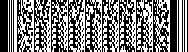 